Beacon Hill Football ClubAddress: PO Box 470 Dee Why NSW 2099Phone:  0415 505 418Website : www.beaconhillfc.comDear SponsorThank you for considering a business partnership with the Beacon Hill Football Club through one of our sponsorship products.Our members and players are extremely appreciative of the local community’s continued support and actively patronise our Corporate Partners were practical.Whilst the club has worked hard to establish its current position, the challenge is to maintain and improve our current status. To do this effectively, we need the support of our business partners and others to continue to build our club and support our players. Our executive committee is keen to involve local businesses and Corporate sponsors in the Club’s overall expansion plan.A few years ago our soccer club was regarded as a small entity within the circles of soccer in the Manly Warringah area. However, through the hard work and dedication of a large band of enthusiastic committee members, parents and supporters, our soccer club has grown to be a major force in terms of the number of players registered (approx 950 last season) and also outstanding performances recorded against clubs with larger population bases. The Beacon Hill Football Club committee encourages activities that will lead to the positive growth of the game of soccer within our club and the wider community.We have a number of Sponsorship Packages available or one can be tailored to meet your specific needs. In addition we confirm that all sponsorship packages are tax deductible and the club will provide a Tax Invoice for your financial records. There are a number of sponsorship options available ranging from a $250 Advertising on our Club Website (www.beaconhillfc.com), right through to a $25,000 package as the Major club sponsor.We appreciate the time you have taken to consider a partnership with our club and look forward to a long and mutually beneficial relationship.Vince VescioClub PresidentBeacon Hill Football ClubBeacon Hill Football ClubAddress: PO Box 470 Dee Why NSW 2099Phone:  0415 505 418Website : www.beaconhillfc.comMission StatementTo provide an organised and safe environment that will enable any participant to develop and enjoy their football in a community based setting.Sponsorship BenefitsSponsorship of the Beacon Hill Football Club can bring many benefits to your business. We aim to provide you with value for money packages that can bring many returns for your investment. These benefits include effective brand advertising to a targeted local market as well as wider exposure via our website, facebook and other social media. This exposure enhances your business image and heightens awareness and recognition of your company name and its contribution to the local community.We would like to invite you to become a key ingredient to our ongoing success by becoming a sponsor of the Beacon Hill Football Club for the 2019 season and beyond. Various packages are available that can be tailored to meet your organisations specific needs.All Corporate Sponsorships are Tax-Deductible.Why the Beacon Hill Football Club?Beacon Hill Football Club is a not for profit community based football club that is affiliated with the Manly Warringah Football Association. The club was originally formed under the banner of the Beacon Hill Youth Club. We currently field 70+ teams from U6 to O35 in both the mixed and women’s competitions. During the 2017 season, the club had 9 X O35/O45 men’s and 2 X O35 women’s teams .  There were 28 Junior (U6-U11) teams, 18 Youth Teams (U12 – U18) and  13 senior men’s and women’s  teams including Women’s Premier League. Our Women’s Premier League were the Major winners in 2018. They also reached the quarter finals of the Champion of Champion Competitions. MembershipThe Beacon Hill Football Club has an extensive membership base providing our sponsors with the opportunity to actively market to ensure a financial return on their investment. The Beacon Hill Football Club membership demographic can be broken down as follows:In addition to these registered players we have many non-playing associates including coaches, managers, parents that are also included in all of our promotions.Business – Community Sporting LinksThe benefits of club sponsorship of community football in the Beacon Hill area include the following intended outcomes for our players:Progression and development of football skillsLearning to play a team game, understanding fair play and playing with a club that has a distinct Code of Conduct for players, coaches, administrators and spectators alike.Development of knowledge of the game.Being able to participate in a team atmosphere where the emphasis is on participation by all players.The opportunity to play football for all members of the family including juniors, youth, seniors and over 35’s. Beacon Hill Football Club GoalsBeacon Hill Football Club’s administrative structure is now in place to enable the club to run smoothly and grow naturally. We have the following short, medium and long term goals to achieve:To have qualified coaches in charge of many of our teams. To this end, we are continually conducting training camps and coaching clinics.To encourage growth in our playing numbers by offering a well-run, well administered and professional club to potential members.To foster progression for all junior football players within the club by providing graded teams from juniors’ right through to Men’s and Women’s Premier League. Beacon Hill Football ClubAddress: PO Box 470 Dee Why NSW 2099Phone: 0415 505 418Website : www.beaconhillfc.comPlatinum Club PackageBusiness Name/ Logo displayed on our JerseysDetails of your business included on front page of our websiteBusiness Name or Logo on all club correspondence – emails, newsletters, invoices etcFramed ‘Certificate of Appreciation’Your business card on our sponsors Business Card Board and display of other promotional material if possibleInvitation to all games and official functionsInvitation to present trophies at our annual Presentation Days.2 tickets to our club social functions2 tickets to our Annual Presentation DinnerCOST: MINIMUM SPONSORSHIP TERM – 3 YearsLump Sum - $30,000.00 or $20,000 (GST Inclusive) at the commencement of the 3 years and then 2 X $5,000 payments at the beginning of each subsequent year.NB All sponsorships are TAX DEDUCTIBLEGold Club PackageBusiness Name Logo displayed on the Senior JerseysDetails of your business included on front page of our websiteBusiness Name or Logo on all club correspondence – emails, newsletters, invoices etcFramed ‘Certificate of Appreciation’Your business card on our sponsors Business Card Board and display of other promotional material if possibleInvitation to all games and official functionsInvitation to present trophies at our annual Presentation Days.2 tickets to our club social functions2 tickets to our Annual Presentation DinnerCOST: MINIMUM SPONSORSHIP TERM – 3 YearsLump Sum - $15,000.00 (GST Inclusive) or $10,000 at the commencement of the 3 years and then 2 X $2,500 payments at the beginning of each subsequent year.NB: All sponsorships are TAX DEDUCTIBLESilver Club PackageBusiness Name Logo on our Youth Jerseys (U12-U18s)Details of your business included on our Sponsors Web PageBusiness Name or Logo on all club correspondence – emails, newsletters, invoices etcFramed ‘Certificate of Appreciation’Your business card on our sponsors Business Card Board and display of other promotional material if possibleInvitation to all games and official functions.Invitation to present trophies at our annual Presentation Days.2 tickets to our club social functions2 tickets to our Annual Presentation DinnerCOST: MINIMUM SPONSORSHIP TERM – 3 YearsLump Sum - $15,000.00 (GST Inclusive)  or $10,000 at the commencement of the 3 years and then 2 $2,500 payments at the beginning of each subsequent year.NB: All sponsorships are TAX DEDUCTIBLEBronze Club Package Business Name/Logo on our Junior (U6-U11) Jersey Details of your business included on our Sponsors Web PageBusiness Name or Logo on all club correspondence – emails, newsletters, invoices etcFramed ‘Certificate of Appreciation’Your business card on our sponsors Business Card Board and display of other promotional material if possibleInvitation to all games and official functionsInvitation to present trophies at our annual Presentation Days1 tickets to our club social functions1 tickets to our Annual Presentation DinnerCOST: MINIMUM SPONSORSHIP TERM – 3 YearsLump Sum - $10,000.00 (GST Inclusive)  or $5,000 at the commencement of the 3 years and then 2 X $2,500 payments at the beginning of each subsequent year.NB: All sponsorships are TAX DEDUCTIBLEBeacon Hill Football ClubAddress: PO Box 470 Dee Why NSW 2099Phone: 0415 505 418Website : www.beaconhillfc.com.Advertising Sponsors$300 plus GSTDetails of your business included on our Sponsors web page Details of your business included on our Sponsors web page Details of your business included as a pinned post on our Facebook pageA sign (supplied by you) on the Beacon Hill Oval FenceNB All sponsorships are TAX DEDUCTIBLE and a tax invoice will be suppliedBeacon Hill Football ClubAddress: PO Box 470 Dee Why NSW 2099Phone: 0415 505 418Website : www.beaconhillfc.comTraining Kit Package – Junior and Youth BasicBusiness Name/Logo on your choice of team’s training shirts. (Shirts will be worn at mid-week training sessions and for match day warm-ups.)Training ShortsAdidas Backpack – Medium (Add $10.00 per player to upgrade to Large)Training SocksDetails of your business included on our Sponsors Web Page.Your business card on our sponsors Business Card Board and display of other promotional material if possibleInvitation to present trophies at our annual Presentation Days to your chosen teamFramed ‘Certificate of Appreciation’Laminated photo of your sponsored team.COST: MAXIMUM SPONSORSHIP TERM – 1 YearLump Sum - $65 per player + GST  NB: All sponsorships are TAX DEDUCTIBLETraining Kit Package – Junior and Youth UltimateBusiness Name Logo on your choice of team’s training shirts  (Shirts will be worn at mid-week training sessions and for match day warm-ups)Adidas Backpack - – Medium (Add $10.00 per player to upgrade to Large)Training ShortssBHFC Official Wind JacketTraining SocksDetails of your business included on our Web PageYour business card on our sponsors Business Card Board and display of other promotional material if possibleFramed ‘Certificate of Appreciation’Laminated photo of your sponsored team.Invitation to present trophies at our annual Presentation Days to your chosen teamCOST: MAXIMUM SPONSORSHIP TERM – 1 YearLump Sum - $99 per player + GST  NB: All sponsorships are TAX DEDUCTIBLETraining Kit Package Junior and Youth – ExtrasAny  of the following can be added to the either packageOfficial BHFC Polo Shirt - $30.00 per player + GST  Official BHFC Jacket - $50.00 per player + GST  Official BHFC Wind Jacket - $32.00 per player + GST  Official BHFC Playing Kit – shirt and shorts - $65.00 per player + GST  Beacon Hill Football ClubAddress: PO Box 470 Dee Why NSW 2099Phone: 0415 505 418Website : www.beaconhillfc.comTraining Kit Package – Senior BasicBusiness Name/Logo on your choice of team’s training shirts. (Shirts will be worn at mid-week training sessions and for match day warm-ups. Training ShortsAdidas Backpack – Medium (Add $10.00 per player to upgrade to Large)Training SocksBHFC Official Polo ShirtDetails of your business included on our Sponsors Web Page.Your business card on our sponsors Business Card Board and display of other promotional material if possibleInvitation to present trophies at our annual Presentation Days to your chosen teamFramed ‘Certificate of Appreciation’Laminated photo of your sponsored team.COST: MAXIMUM SPONSORSHIP TERM – 1 YearLump Sum - $150.00 per player + GST  NB: All sponsorships are TAX DEDUCTIBLE and a tax invoice will be suppliedTraining Kit Package – Senior MediumBusiness Name Logo on your choice of team’s training shirts  (Shirts will be worn at mid-week training sessions and for match day warm-upsTraining ShortsAdidas Backpack – Medium (Add $10.00 per player to upgrade to Large)BHFC Official JacketTraining Socks X2BHFC Official Polo ShirtDetails of your business included on our Web PageYour business card on our sponsors Business Card Board and display of other promotional material if possibleFramed ‘Certificate of Appreciation’Invitation to present trophies at our annual Presentation Days to your chosen teamCOST: MAXIMUM SPONSORSHIP TERM – 1 YearLump Sum - $180.00 per player + GST  NB: All sponsorships are TAX DEDUCTIBLE and a tax invoice will be suppliedTraining Kit Package – Senior UltimateBusiness Name Logo on your choice of team’s training shirts X 2 (Shirts will be worn at mid-week training sessions and for match day warm-ups). Training Shorts X 2Adidas Backpack - LargeBHFC Official Wind JacketTraining Socks X2BHFC Official Polo ShirtBHFC Official JacketDetails of your business included on our Web PageYour business card on our sponsors Business Card Board and display of other promotional material if possibleFramed ‘Certificate of Appreciation’Invitation to present trophies at our annual Presentation Days to your chosen teamCOST: MAXIMUM SPONSORSHIP TERM – 1 YearLump Sum - $250.00 per player + GST  NB: All sponsorships are TAX DEDUCTIBLE and a tax invoice will be suppliedTraining Kit Package Seniors – ExtrasAny of the following can be added to the either packageOfficial BHFC Polo Shirt - $30.00 per player + GST  Official BHFC Jacket - $50.00 per player + GST  Official BHFC Wind Jacket - $32.00 per player + GST  Official BHFC playing shirts and shorts - $65.00 per player + GST  Beacon Hill Football ClubAddress: PO Box 470 Dee Why NSW 2099Phone: 0415 505 418Website : www.beaconhillfc.comIndividual Team Sponsorship PackagesAll team sponsorship merchandise must be purchased through the club supplier. Individual teams are requested to not source their own merchandise as the club wishes to provide a unified look to the community. The club also requests that any sponsored merchandise that has been purchased in previous years not be worn to training or games.  As we move the whole club to our new strip, new merchandise will also be available for individual and sponsorship purchases.Individual Team Sponsorship Package – Gold (Only available to the top division team in each age group from U11 up)Business Name/Logo on the players Jersey (players can also have their name on the back of the Jersey)Playing ShortsTraining Shirts and ShortsMedium Size Kit BagOne goal keeper jersey includedDetails of your business included on the front page of our websiteFramed ‘Certificate of Appreciation’Laminated photo of your sponsored team.Your business card on our sponsors Business Card Board and display of other promotional material if possibleInvitation to our Junior and Youth Presentation Day or 2 tickets to our Senior Presentation Dinner dependent on team sponsoredPlease note: Further merchandise such as club tracksuits, drink bottles, beanies, etc can be added to this package for an additional charge. All merchandise must be purchased through the club supplier. Please contact the Treasurer for further informationCOST: MAXIMUM SPONSORSHIP TERM 1 YearLump Sum	$3,000.00 + GST  – Junior team of 12 players (No numbers on back of shirts)		$3,500.00 + GST  – Youth team of 16 players		$4,000.00 + GST – Senior team of 18 playersNB: All sponsorships are TAX DEDUCTIBLE and a tax invoice will be suppliedIndividual Team Sponsorship Package - SilverBusiness Name/Logo on the players Jersey (players can also have their name on the back of the Jersey)Playing ShortsTraining Shirt and ShortsOne goal keeper jersey includedDetails of your business included on our Sponsors web pageFramed ‘Certificate of Appreciation’Laminated photo of your sponsored team.Your business card on our sponsors Business Card Board and display of other promotional material if possibleInvitation to our Junior and Youth Presentation Day or 2 tickets to our Senior Presentation Dinner dependent on team sponsoredPlease note: Further merchandise such as shorts, club tracksuits, drink bottles, beanies, bags etc can be added to this package for an additional charge. All merchandise must be purchased through the club supplier. Please contact the Treasurer for further informationCOST: MAXIMUM SPONSORSHIP TERM 1 YearLump Sum	$1,400.00 + GST  – Junior team of 12 players  (No numbers on back of shirts)		$1,900.00 + GST  – Youth team of 16 players		$2,100.00 + GST  – Senior team of 18 playersNB: All sponsorships are TAX DEDUCTIBLE and a tax invoice will be suppliedIndividual Team Sponsorship Package  - BronzeBusiness Name/Logo on the players Jersey (players can also have their name on the back of the Jersey)Playing ShortsOne goal keeper jersey includedDetails of your business included on our Sponsors web pageFramed ‘Certificate of Appreciation’Your business card on our sponsors Business Card Board and display of other promotional material if possibleInvitation to our Junior and Youth Presentation Day or 1 ticket to our Senior Presentation DinnerLaminated photo of your sponsored team.Please note: Further merchandise such as club tracksuits, drink bottles, beanies, bags etc can be added to this package for an additional charge. All merchandise must be purchased through the club supplier.  Please contact the Treasurer for further information.COST: MAXIMUM SPONSORSHIP TERM  - 1 YearLump Sum	$1,000.00 + GST  – Junior team of 12 players  (No numbers on back of shirts)		$1,300.00 + GST  – Youth team of 16 players		$1,500.00 + GST  – Senior team of 18 playersNB All sponsorships are TAX DEDUCTIBLE and a tax invoice will be suppliedBeacon Hill Football ClubAddress: PO Box 470 Dee Why NSW 2099Phone: 0415 505 418Website : www.beaconhillfc.comSponsorship AgreementDate: ___________________________________ Day of _______________________ 2019.Signed by Sponsor: ________________________________________________________________________________				Signature						Print NameSigned by Beacon Hill Football ClubAs agent for the Club: ________________________________________________________________________________				Signature						Print NamePlease forward your logo and or name that you require on the merchandise in vector format to sigi@mmconsult.com.auBeacon Hill Football ClubAddress: PO Box 470 Dee Why NSW 2099Phone: 0415 505 418Website : www.beaconhillfc.com       Team Sponsorship Player DetailsTeam Age Group: _______________ Division _______________ OR Team Name: ________________________Manager Name: ______________________________________________________________________________Telephone No.: ____________________________ Email: _____________________________________________On behalf of __________________________________ (Name of Team),  I ___________________________________(Manager/Coach/Coordinator) declare that all the information above is correct and note that the club will not be responsible for any error in sizing or incorrect information suppliedSigned: _________________________________________________________________________________________OFFICE USE ONLYBeacon Hill Football ClubAddress: PO Box 470 Dee Why NSW 2099Phone: 0415 505 418Website : www.beaconhillfc.comTeam Kit PackagesFor individual teams who wish to purchase their own jerseys and shorts without a sponsor. This is open to all teams from U6 to O35s. All orders will be completed in the new strip.All team members must be in agreement and the full amount must be received by the club before the kits are ordered. Please complete the attached form with names, sizes and name for the back of the jersey. Kits take approximately 6 weeks from ordering. Express delivery is possible for a few dollars more per player. Please contact the treasurer for further information or once you have all the details and full payment .Cost: $50.00 per player + GST  Treasurer: Sigrid Mulherin – 0413 51 451, sigi@mmconsult.com.au; Beacon Hill Football ClubAddress: PO Box 470 Dee Why NSW 2099Phone: 0415 505 418Website : www.beaconhillfc.com                 Team Kit PackageTeam Age Group: _______________ Division _______________ OR Team Name: ________________________Manager Name: ______________________________________________________________________________Telephone No.: ____________________________ Email: _____________________________________________On behalf of __________________________________ (Name of Team),  I ___________________________________(Manager/Coach/Coordinator) declare that all the information above is correct and note that the club will not be responsible for any error in sizing or incorrect information suppliedSigned: _________________________________________________________________________________________OFFICE USE ONLYAge ProfileRegistered Members 2013Seniors35 years + Men16235 years + Women34Women’s Senior 95Men’s Senior123YouthU1861U1629U1547U1429U1340U1262JuniorsU1164U1047U945U876U737U636TOTAL987Agent:Beacon Hill Football ClubSponsor:Name:Address:Telephone No.:Email:Website:Principal Name:Product Name:Payment: Commencement Date:Mode of Payment:No.Player NameSize of Jersey/ShirtSize of ShortsName on Jersey (if required)SPONORSHIP PACKAGE:       GOLD / SILVER / BRONZE                   JUNIOR / YOUTH / SENIORSPONORSHIP PACKAGE:       GOLD / SILVER / BRONZE                   JUNIOR / YOUTH / SENIORSPONORSHIP PACKAGE:       GOLD / SILVER / BRONZE                   JUNIOR / YOUTH / SENIORSPONORSHIP PACKAGE:       GOLD / SILVER / BRONZE                   JUNIOR / YOUTH / SENIORSPONORSHIP PACKAGE:       GOLD / SILVER / BRONZE                   JUNIOR / YOUTH / SENIORDate Order PlacedDate Order ReceivedNo.Player NameSize of JerseySize of ShortsName on JerseyPAIDTOTAL AMOUNT ENCLOSED:TOTAL AMOUNT ENCLOSED:TOTAL AMOUNT ENCLOSED:TOTAL AMOUNT ENCLOSED:TOTAL AMOUNT ENCLOSED:Date all Money ReceivedDate Order ProcessedDate Order Received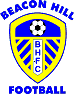 